        Second Sunday after the Epiphany        Sunday, January 19, 2020Welcome! Please sign the red attendance pad as it passes down your pew. If you are a first-time visitor, please complete a yellow card and drop in the offering plate. For prayer requests, simply complete a blue card and place it in the offering plate for                                                                              inclusion in today’s Pastoral Prayer.       Order of WorshipWelcome & Announcements                                                                Celene Terry*Passing of the Peace                ”God’s Wonderful People”                    Celene TerryThe Chiming of the Hour and Procession of the Acolyte*Call to Worship                               “All Hail King Jesus”                          TFWS 2069Scripture Reading                            1 Corinthians 1:1-9                          Celene Terry*Hymn                                     “He Leadeth Me: O Blessed Thought”                UMH 128*Offertory Prayer		                                                          Celene TerryOffertory                                                                                  *Doxology			                                                                 UMH 95Pastoral Prayer/The Lord’s Prayer                              	            Rev. Dan GurleyPastor’s Pals                                                                                                                Rev. GurleyApostles’ Creed                                                                                    UMH 881 Celene Terry               Gloria Patri							                UMH 70*Hymn                                                 ”Seek Ye First”                                           UMH 405Anthem                                                   ”I Am Thine, O Lord”                       Chancel Choir*Scripture Reading & Prayer           John 1:35-42                                 Rev. GurleyMessage  							         Rev. Gurley*Hymn of Invitation           “Just as I Am, Without One Plea”                    UMH 357*Benediction	                                                                                      Rev. Gurley*Postlude   *Stand if able: UMH=United Methodist Hymnal, TFWS=The Faith We Sing.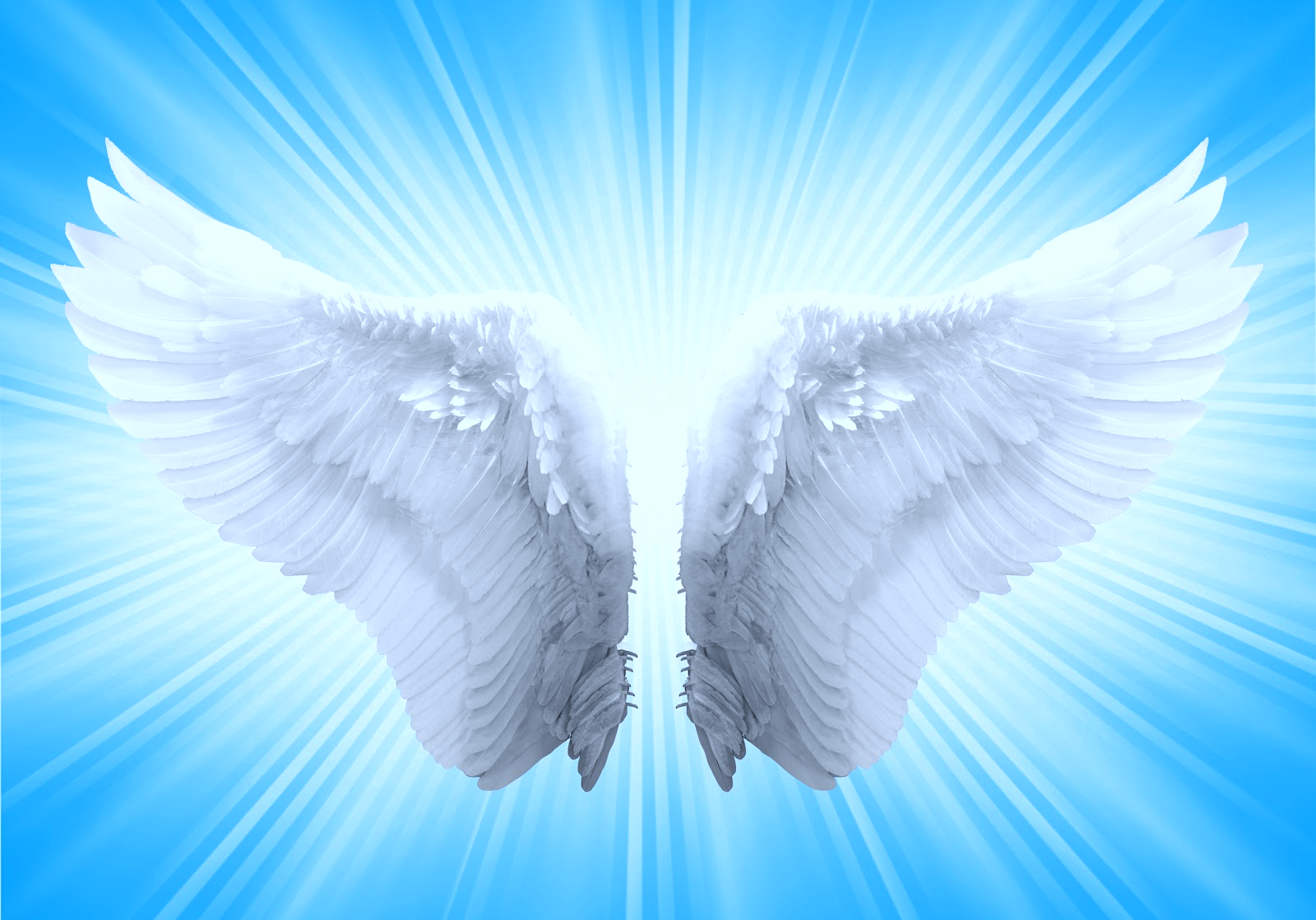 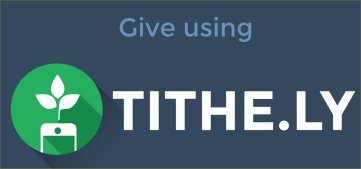 Church Staff:             			Senior Pastor:	Rev. Dan Gurley					dan@fumcmabank.com                     Foundry House Ministries:   Rev. Allison Partridge			       Custodian:	Kim Grimes	    Director of Communications:	Kelly Sasenbery					kelly@fumcmabank.com                  Director of Music Ministries:	Aaron Strum					aaron@fumcmabank.comFinancial Administrator:	Rhonda Jones					rhonda@fumcmabank.com		      Nursery Attendants:	Yolanda & Carolyn Jimenez                 Office Administrator & Pianist:	Lance Douglas Gutierrez					lance@fumcmabank.com         Organist:   Janice Sutton            Director of Children’s Ministries:   Linda Jackson                   Director of Youth Ministries:  Olivia Pannell                                                                              olivia@fumcmabank.comChurch Hours: Monday - Thursday: 9:00 a.m. – 3:00 p.m.Friday & Saturday: Closed   Helping Hands Desk:Tuesday – Thursday9:00 - 11:00 a.m. – 1:00 - 3:00 p.m.                Sunday Schedule: Sunday School at 9:00 a.m. for all ages.Worship at 10:00 a.m.                                                       *Holy Communion is shared on the 1st Sunday of each month unless noted otherwise. On the third Sunday, communion is available in the                                                               Wesley Chapel immediately after service.Ⓒ2019 FUMC Mabank, All rights reserved. CCLI #183424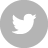 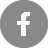 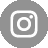 Sunday, January 19, 2020Second Sunday after the Epiphany10:00 a.m. Worship Service.Rev. Dan Gurley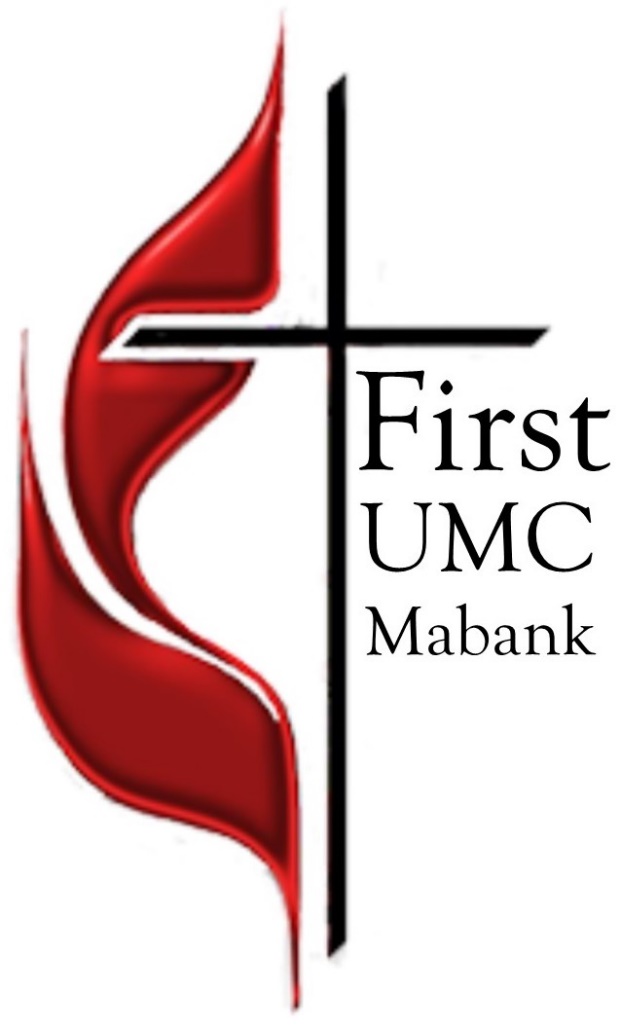 First United Methodist Church501 South Third StreetMabank, TX  75147Phone: 903-887-3691 Fax: 903-887-0670www.fumcmabank.com